Objectives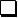 ○ To expand excellent foreign students through supporting scholarship.○ To enhance of college competitiveness through attracting excellent foreign students from various countries.Scholarship Details○ The field of selection : whole department (master, doctor)○ Number of Beneficiary : 00 ※ Priority on ODA Nations ( East, Southeast, and Central Asia, Africa, Central and South America, Eastern Europe)Qualifications○ The applicant and his/her parents must hold foreign citizenships.※ Applicants who hold Korean citizenship are not permitted to apply for this program. ○ Applicants must hold a Bachelor's or Master's degree or will be scheduled to receive a Bachelor's or Master's degree by February 28, 2016. ※ Master program applicants : Hold a Bachelor’s degree or the equivalent※ Phd program applicants : Hold a Master’s degree or the equivalent※ Applicants must be an expected recipient of a Bachelor’s or Master’s degree as of February 28, 2016. (Applicant eligibility will be rescinded if applicant fails to obtain the appropriate degree by February 28, 2016.) ○ Must possess above 80% (out of 100%) cumulative grade point average or equivalent (See Attached Appendix)※ If the transcript is difficult to convert into percentages, attachment of official explanation from the attended institution is required. (must be within the top 20% (out of 100%) in rank in his/her college.Selection Criteria ○ Evaluation will be based on the submitted documents including undergraduate transcript or graduate transcript (if applicable), personal statement, study plan, a recommendation letter from a professor of his/her university, a written opinion from CBNU academic advisor, and TOPIK or TOEFL, TOEIC, IELTS score (if applicable). ○ Evaluation Criteria :Evaluation will be based on the submitted documents including the self introduction essay, study plan, recommendation letters, transcript and any other additional supplementary materials. Based on the documents submitted, applicant’s academic ability, language ability, aspirations for study abroad, potential societal contribution, and anticipated contribution towards the relationship between the two countries will be evaluated for the purposes of selection.Scholarship Payment Details○ Subject : Applicants who posses above 80% (out of 100%) cumulative grade point average in admission quota ○ Scholarship Payment Period : 2 years (4 semesters)○ Payment Details- Number of Beneficiary : 27 scholars- Total Amount of Scholarship Payment : 100,000,000 won (KRW)※ 3,600,000 won (KRW) per person - Full Tuition fees(Inc. application fee) : 2,300,000 won (KRW) (Paid by Office of Student Affairs)- Accommodation : 1,300,000 won (KRW) (Paid by Office of International Services) - Payment Details : Full tuition fees (Inc.application fee) + Accommodation ※ If his/her academic advisor requires to stop scholarship payment, he/she will be disqualified to receive a scholarship.Required DocumentsApplication Timeline○ Announcement of Scholarship Information : Oct. 12.(Mon.) ~ Oct. 23.(Fri.)○ Application Submission : Oct. 26(Mon.) ~ Oct. 30.(Fri.)○ Selection and Notification : In November○ Final Selection by CBNU : Prior to Jan. 6(Wed.), 2016○ Period of Visa Issuance : Jan. 20(Wed.), 2016 ~ Feb. 20(Wed), 2016<Appendix>The final conversion table a percentage of school gpaC.G.P.A. Conversion Table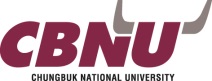 CBNU Graduate Scholarship for Excellent Foreign Students Spring 2016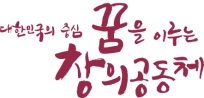 111Evaluation CriteriaScoreBA and MA transcripts50 pointsPersonal statement, study plan, a letter of reference, evaluation by a potential academic advisor 40 pointsLanguage proficiency (TOPIK or TOEFL, TOEIC, IELTS score) 10 pointsTotal100 points▪ Application form[passport photo(3cm×4 cm) taken within the last three months]▪ Download from the University Homepage▪ Application form[passport photo(3cm×4 cm) taken within the last three months]▪ Download from the University Homepage▪ A personal statement and academic objectives▪ Download from the University Homepage▪ A personal statement and academic objectives▪ Download from the University Homepage▪ Academic record check consent form(Letter of Consent)▪ Download from the University Homepage▪ Academic record check consent form(Letter of Consent)▪ Download from the University Homepage<Master's Applicants>▪ An original diploma(or certificate of graduation) or proof of pending diploma(or proof of expectedgraduation)※ Applicants who expect to receive a degree outside of Korea should submit Certificate of Graduation(or Bachelor's degree certificate) to the Office of International Services after admission.<Doctoral Applicants>▪ An original diploma(or certificate of graduation) or proof of pending diploma(or proof of expected graduation)※ Applicants who expect to receive a degree outside of Korea should submit Certificate of Graduation(or Master's degree certificate) to the Office of International Services after admission.<Master's Applicants>▪An original copy of official university transcripts※ Applicants who expect to receive a degree should hand in the transcript of the previous semester.※ Transferring applicants should submit atranscript from the university previouslyattended.<Doctoral Applicants>▪An original copy of official Master’s course transcripts※ Applicants who expect to receive a degree should hand in the transcript of the previous semester.※ Transferring applicants should submit atranscript from the Master’s course previously attended.<Master's Applicants>▪A letter of recommendation of professors from prior university of Bachelor’s degree.▪A CBNU Prospective Academic Advisor's(or Senior Professor's) Recommendation.※ The CBNU prospective academic adviser(or the senior professor) will write out an opinion, and the applicant will receive and submit the written opinion.<Doctoral Applicants>▪A letter of recommendation of professors fromprior university Master’s course▪ A CBNU Prospective Academic Advisor's(or Senior Professor's) Recommendation※ The CBNU prospective academic adviser(or the senior professor) will write out an opinion, and the applicant will receive and submit the written opinion.▪Passport holders should submit a copy of their passports.▪A copy of the applicant's and parents' proof of nationality. (This should show the relationship between the applicant and parents.)▪If the applicant's parents are deceased, divorced, or absent for any other reason, notarized proof of this is required.※ Alien Registration Card holders should hand in the card this will be returned after it is confirmed to be genuine. (only applicable to some applicants)A person who does not have a valid passport should be issued a passport by the VISA application, then submit a copy of the passport. ▪ All official documents not in English or in Korean must be translated into English or Korean and notarized Nationality[including certificate of family relation] certificatedocuments have to be issued in a governmental organization of therelevant country and issued within 3 months from the application deadline.▪Passport holders should submit a copy of their passports.▪A copy of the applicant's and parents' proof of nationality. (This should show the relationship between the applicant and parents.)▪If the applicant's parents are deceased, divorced, or absent for any other reason, notarized proof of this is required.※ Alien Registration Card holders should hand in the card this will be returned after it is confirmed to be genuine. (only applicable to some applicants)A person who does not have a valid passport should be issued a passport by the VISA application, then submit a copy of the passport. ▪ All official documents not in English or in Korean must be translated into English or Korean and notarized Nationality[including certificate of family relation] certificatedocuments have to be issued in a governmental organization of therelevant country and issued within 3 months from the application deadline.·Applicable to certificate holders only. (※A person who does not have the language abilitycertification should submit TOPIK or higher before graduation). ·All the submitted language certificate should be valid on the application date.· A copy of the Korean Proficiency Test (TOPIK) Transcript or CBNU's Korean Proficiency Test Transcript that is Level 4 or higher· A copy of the English Proficiency Test (TOEFL PBT, TOEFL CBT, TOEFL iBT, TEPS, IELTS, TOEIC) transcript.·Applicable to certificate holders only. (※A person who does not have the language abilitycertification should submit TOPIK or higher before graduation). ·All the submitted language certificate should be valid on the application date.· A copy of the Korean Proficiency Test (TOPIK) Transcript or CBNU's Korean Proficiency Test Transcript that is Level 4 or higher· A copy of the English Proficiency Test (TOEFL PBT, TOEFL CBT, TOEFL iBT, TEPS, IELTS, TOEIC) transcript.4.0 Scale4.3 Scale4.5 Scale5.0 Scale100 Points Scale3.97 ~ 4.04.26 ~ 4.34.46 ~ 4.54.95 ~ 5.001003.92 ~ 3.964.22 ~ 4.254.41 ~ 4.454.90 ~ 4.94993.88 ~ 3.914.17 ~ 4.214.36 ~ 4.404.84 ~ 4.89983.84 ~ 3.874.12 ~ 4.164.31 ~ 4.354.79 ~ 4.83973.80 ~ 3.834.08 ~ 4.114.26 ~ 4.304.73 ~ 4.78963.75 ~ 3.794.03 ~ 4.074.21 ~ 4.254.68 ~ 4.72953.71 ~ 3.743.98 ~ 4.024.16 ~ 4.204.62 ~ 4.67943.67 ~ 3.703.93 ~ 3.974.11 ~ 4.154.57 ~ 4.61933.62 ~ 3.663.89 ~ 3.924.06 ~ 4.104.51 ~ 4.56923.58 ~ 3.613.84 ~ 3.884.01 ~ 4.054.45 ~ 4.50913.49 ~ 3.573.75 ~ 3.833.91 ~ 4.004.34 ~ 4.44903.41 ~ 3.483.65 ~ 3.743.81 ~ 3.904.23 ~ 4.33893.32 ~ 3.403.56 ~ 3.643.71 ~ 3.804.12 ~ 4.22883.24 ~ 3.313.46 ~ 3.553.61 ~ 3.704.01 ~ 4.11873.15 ~ 3.233.37 ~ 3.453.51 ~ 3.603.90 ~ 4.00863.07 ~ 3.143.27 ~ 3.363.41 ~ 3.503.79 ~ 3.89852.98 ~ 3.063.18 ~ 3.263.31 ~ 3.403.68 ~ 3.78842.90 ~ 2.973.09 ~ 3.173.21 ~ 3.303.57 ~ 3.67832.81 ~ 2.892.99 ~ 3.083.11 ~ 3.203.45 ~ 3.56822.72 ~ 2.802.90 ~ 2.983.01 ~ 3.103.34 ~ 3.44812.64 ~ 2.712.80 ~ 2.892.91 ~ 3.003.23 ~ 3.3380